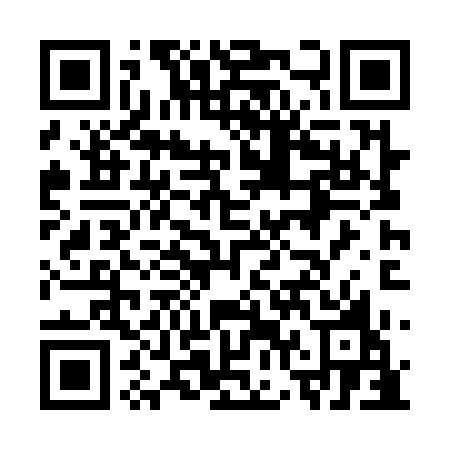 Prayer times for Winterhouse Cove, Newfoundland and Labrador, CanadaMon 1 Jul 2024 - Wed 31 Jul 2024High Latitude Method: Angle Based RulePrayer Calculation Method: Islamic Society of North AmericaAsar Calculation Method: HanafiPrayer times provided by https://www.salahtimes.comDateDayFajrSunriseDhuhrAsrMaghribIsha1Mon3:145:111:186:509:2511:222Tue3:155:121:186:509:2511:213Wed3:155:121:186:509:2411:214Thu3:165:131:196:509:2411:215Fri3:165:141:196:509:2411:216Sat3:175:151:196:499:2311:217Sun3:175:161:196:499:2211:218Mon3:185:161:196:499:2211:209Tue3:185:171:196:499:2111:2010Wed3:195:181:206:489:2011:2011Thu3:195:191:206:489:2011:2012Fri3:205:201:206:489:1911:1913Sat3:215:211:206:479:1811:1914Sun3:215:221:206:479:1711:1915Mon3:225:241:206:469:1611:1816Tue3:225:251:206:469:1511:1817Wed3:235:261:206:459:1411:1718Thu3:245:271:206:459:1311:1719Fri3:245:281:206:449:1211:1620Sat3:255:291:216:449:1111:1621Sun3:255:311:216:439:1011:1522Mon3:265:321:216:429:0911:1523Tue3:275:331:216:429:0711:1424Wed3:285:341:216:419:0611:1225Thu3:315:361:216:409:0511:0926Fri3:335:371:216:399:0411:0727Sat3:365:381:216:399:0211:0428Sun3:385:401:216:389:0111:0229Mon3:405:411:216:378:5910:5930Tue3:435:421:216:368:5810:5731Wed3:455:441:206:358:5610:54